T.C.MİLLÎ EĞİTİM BAKANLIĞITeftiş KuruluSayı:	TARİHKonu:MİLLÎ EĞİTİM BAKANLIĞINAGİRİŞBakanlık Makamının ……….. tarihli ve …….. sayılı Onayı ile Teftiş Kurulu Başkanlığının   ………   tarihli   ve   ……….   sayılı   görevlendirme   emirleri   gereğince,………. ili……….ilçesinde bulunan Özel ……….. Özel Eğitim ve Rehabilitasyon Merkezinin genel denetimi …….tarihleri arasında aralıklı olarak grubumuzca yapılmış olup, yürütülen genel denetim çalışmalarında kurumun eğitim- öğretim ortamları, eğitim-öğretim faaliyetleri, yönetim faaliyetleri,  mali iş ve işlemler, il/ilçe milli eğitim müdürlüğü tarafindan yapılması   gereken    çalışmalar ile COVID -19 tedbirleri kapsamında yapılan çalışmalara ilişkin süreç ve sonuçlar ilgili kişi ve birimler ile iş birliği içinde, mevzuata, önceden belirlenmiş amaç ve hedeflere göre incelenerek değerlendirilmiş, tespit edilen hususlar aşağıda açıklanmıştır.EĞİTİM-ÖĞRETİM ORTAMLARIGenel Bilgiler(Kurumun öğretime başladığı tarih, kurum adında sonradan bir değişiklik yapılmış ise kurum açma izni ile iş yeri açma ve çalışma ruhsatını veren merciin onayının alınması, varsa başka bir binaya nakil durumu, program ilavesi, kontenjan değişikliği, devir ve kurucu temsilcisi değişikliği, kurumda halen uygulanan program türleri v.b. durumlara ilişkin bilgiler bu bölüm altında değerlendirilecektir. Son yapılan denetimden sonra yapılan değişiklikler kısaca yazılmalıdır.)Fiziki Ortamların Yeterlilik DurumuTürk Bayrağı’nın gönderde çekili olması ve Atatürk köşesinin amacına uygun olarak düzenlenmesi, yönetim odaları, derslikler ve diğer odalarda Atatürk resmi, İstiklâl Marşı ve Atatürk’ün Gençliğe Hitabesi ile ihtiyaç duyulan diğer donatım malzemelerinin bulundurulması, (22/9/1983 tarihli ve 2893 sayılı Türk Bayrağı Kanunu ile 25/1/1985 tarihli ve 85/9034 sayılı Bakanlar Kurulu Kararı ile yürürlüğe konulan Türk Bayrağı Tüzüğü; MEB Özel Öğretim Kurumları Yönetmeliği Md. 8, MEB Özel Öğretim Kurumları Standartlar Yönergesi Md. 38 ),Kurumda bulunan  derslik, oda ve diğer bölümlerin yeterlilik  durumu, (MEB Özel Öğretim Kurumları Standartlar Yönergesi Md. 30, Kurumda uygulanan destek eğitim programları)Derslik, oda ve diğer tüm bölümlerin onaylı yerleşim planına göre düzenlenmesi, (MEB Özel Öğretim Kurumları Standartlar Yönergesi Md. 6/1,2,3,4)Kurumun tabela, reklam, ilan ve her türlü iş ve işlemlerinde sadece kurum açma izni ile işyeri açma ve çalışma ruhsatında yer alan kurum adının ve/veya kısaltmasının kullanılması (Özel Öğretim Kurumları Kanunu Md. 7, 11; Millî Eğitim Bakanlığı Özel Öğretim Kurumları Yönetmeliği Md. 7, Ek Md. 4, Milli Eğitim Bakanlığı Kurum Tanıtım Yönetmeliği, Md. 5,6,7, Milli Eğitim Bakanlığı Kurum Tanıtım Kılavuzu)Kurum tabelası ile yönlendirme ve adlandırma tabelalarının hazırlanması ve asılması (Milli Eğitim Bakanlığı Kurum Tanıtım Yönetmeliği, Milli Eğitim Bakanlığı Kurum Tanıtım Kılavuzu),	Kurum bahçesinin temizliği, bakımı ve yeterlilik durumu, (MEB Özel Öğretim Kurumları Standartlar Yönergesi Md. 30) ile engelli bireylerin ulaşım, iletişim ve bilgi teknolojilerine erişebilirlikleri hususunda alınan önlemler kapsamında (5378 Sayılı Engelliler Hakkında Kanun Md. 7; MEB Özel Öğretim Kurumları Standartlar Yönergesi Md. 9, 10/3, 10/6, 10/7, 12/3, 31; MEB Özel Öğretim Kurumları Yönetmeliği Md. 11/2)Engelli bireyler ve eğitim personelinin kuruma giriş ve çıkışlarda yüzlerinin net bir biçimde görülebileceği şekilde kamera sisteminin kurulması, elektrik kesintisi, kayıtların kaybolması, teknik arıza gibi durumlarda kayıt alınmasının kesintiye uğramaması için her türlü önlemin alınması durumu, (Milli Eğitim Bakanlığı Özel Eğitim Kurumları Yönetmeliği Md. 25/9)Eğitim odalarının zemininin, kolay temizlenebilir ve kaymayı önleyen bir malzeme ile kaplanması, sınıfların yeterince ısı, ışık ve hava almasının sağlanması, ısıtmanın, katı yakıt, doğalgaz tertibatı veya iklimlendirme sistemi ile yapılması durumu, (MEB Özel Öğretim Kurumları Standartlar Yönergesi Md. 31/2)İşitme engelli bireyler destek eğitim programı uygulanan kurumlarda;Bireysel ve grup eğitim odalarında; kullanılan işitme cihazlarının daha etkin kullanımının sağlanması ve sınıf akustiğinin eğitim-öğretime uygun hale getirilmesi için, sınıfın ses yalıtımının sağlanması (MEB Özel Öğretim Kurumları Standartlar Yönergesi, Md. 30/e)Görme engelliler destek eğitim programı uygulanan kurumlarda;Kurum girişi, koridor, derslik, lavabo, tuvalet, yönetim ve diğer bütün giriş yerleri ve varsa asansör kumanda düğmelerinde bulunan yazıların ve rakamların kabartma Braille alfabe yazısı ile yazılması (MEB Özel Öğretim Kurumları Standartlar Yönergesi, Md. 31/3)Kurum binasının kuruluşuna esas olan eğitim-öğretim hizmetleri dışında başka bir amaçla kullanılmaması, tadilat ve yerleşim planı değişikliklerin mevzuatına uygun olarak yapılması durumu (MEB Özel Öğretim Kurumları Yönetmeliği Md. 19, 67/B)Güvenlik ÖnlemleriBinada deprem, yangın ve diğer afetlere karşı alınan tedbirlerin yeterliliği ile bu afetlerle mücadele ile acil durum yönetimine dönük yapılan faaliyetler; ısıtma sistemleri/tesisatları (doğalgazlı, katı yakıtlı veya elektrikli), su ve havalandırma sistemleri/tesisatları, aydınlatma sistemleri/tesisatlarının kontrolü/bakımı ve çalışabilir vaziyette olması; binalarda (varsa) yapılan fiziki değişikliklerin onaya bağlanması vb. hususların değerlendirilmesi, (Binaların Yangından Korunması Hakkında Yönetmelik, MEB Yangın Önleme ve Söndürme Yönergesi, MEB Özel Öğretim Kurumları Standartlar Yönergesi, MEB Özel Öğretim Kurumları Yönetmeliği, Yatırım Tesisler Daire Başkanlığının Hazırladığı “Kazan Daireleri İşletme ve Bakım Talimatı”; Afet ve Acil Durum Yönetimi konulu MEB 2021/13 sayılı Genelge)Kazan dairesinin tertip ve düzeni ile kalorifer kazanı/kombi sistemi ve bacanın bakım ve kontrolü, kaloriferi yakan personelin yetki belgesinin bulunup bulunmadığı, kalorifer kazanının yakma talimatının hazırlanması, kalorifer kazan dairesinde duman ve/veya gaz dedektörü bulunma durumu, doğalgaz ve LPG tesisatlı kazan dairelerinin işletilmesinde Binaların Yangından Korunması Hakkında Yönetmeliğin 55. maddesindeki hükümlerin dikkate alınması; (Binaların Yangından Korunması Hakkında Yönetmelik Md. 54, 55; MEB Yangın Önleme ve   Söndürme Yönergesi; Yatırım Tesisler Daire Başkanlığının Hazırladığı “Kazan Daireleri İşletme ve Bakım Talimatı”)Kurum binasının fiziki yapı ve özelliğine göre yangın algılama ve uyarı sisteminin bulunması durumu (Binaların Yangından Korunması Hakkında Yönetmelik Md. 74, 75)Acil durumlarda kaçış yollarının oluşturulması ve işaretlerle gösterilmesi; doğalgaz kullanılan alanlara (kazan dairesi, mutfak, çay ocağı vb.) güvenlik için gaz alarm detektörünün konulması (Binaların Yangından Korunması Hakkında Yönetmelik, 2008/71 nolu “Yangın Emniyet Tedbirleri” konulu Genelge)Sivil savunma önlemleri, kurumun iç-dış güvenliği ile sabotajlara karşı gerekli önlemlerin alınmış olması (28.12.1988 tarih ve 20033 sayılı R.G.de yayımlanan Sabotajlara Karşı Koruma Yönetmeliği Md.11)Sivil savunma ve itfaiye teşkilatlarından da yararlanılarak, sivil savunma ve yangınlara yönelik ikaz-alârm tatbikatı, deprem haftasında personel tahliye tatbikatının yapılması ve tatbikatlarla ilgili raporların düzenlenmesi durumu (1423 ve 2105 sayılı TD; MEB Sivil Savunma Denetim Rehberi)Deprem anında düşerek tehlike oluşturabilecek eşya ve araçların sabitlenmesi (MEB Deprem Kılavuzu, Okullarda Afet ve Acil Durum Yönetimi El Kitabı)Mutfağın ihtiyacı karşılaması, (yemek hizmeti veriliyorsa) gıda maddelerinin sağlık kurallarına uygun şekilde muhafaza edilmesi, yemek numunelerinin saklanması (26.09.2008 tarih ve 27009 sayılı R.G.de yayımlanan “Gıda Güvenliği ve Kalitesinin Denetimi ve kontrolüne Dair Yönetmelik)Öğretim Materyalinin YeterliliğiKurumda uygulanan program türlerine göre bulundurulması gereken araç-gereç ve sınıf içi materyalinin bulundurulması ve yeterlilik durumu (Özel Öğretim Kurumları Standartlar Yönergesi Md 30,38,39; TTKB 26/12/2008 tarihli ve 281, 282, 283, 284, 285, 286, 287 Sayılı Destek Eğitim Programları ile varsa değişiklikleri)Eğitim personelinin faydalanabileceği yeterli sayıda internete bağlı bilgisayar, yazıcı, fotokopi makinası, projeksiyon, kamera vb. araç gereçlerin yeterlilik durumu,Sorunlar(Tespit edilen sorunlara yönelik getirilen çözüm önerilerinde, mevzuat, üst politika belgeleri (Kalkınma Planı, Hükümet Programı, Millî Eğitim Bakanlığı Stratejik Planı) ile okul/kurumun stratejik planında eğitim ile ilgili ortaya konulmuş amaç ve hedefler göz önünde bulundurulmalı, Bakanlığa, İl / İlçe milli eğitim müdürlüğüne, kuruma yönelik olarak; kurumun gelişimine katkı sağlayacak, değer katacak, geleceğe ilişkin bir vizyon oluşturacak, aynı zamanda gerçekçi ve uygulanabilir önerilere yer verilmeli, her soruna ilişkin çözüm önerisi ayrıntılı olarak yazılmalıdır.)1.tespit edilmiştir.Çözüm Önerileri1.gerekmektedir.EĞİTİM-ÖĞRETİM FAALİYETLERİDestek Eğitim ProgramlarıKurumda uygulanan destek eğitim programı sayısının ve program türlerinin belirtilmesi, engelli bireylere aşağıda belirtilen destek eğitim programlarının modülleri ve sürelerinin TTKB nın ilgili kararına göre uygulanması durumu; görme yetersizliği olan bireyler için destek eğitim programı (TTKB, 26.12.2008-281 Sayılı Karar); işitme yetersizliği olan bireyler için destek eğitim programı (TTKB, 26.12.2008- 282 Sayılı Karar); dil ve konuşma bozukluğu olan bireyler için destek eğitim programı (TTKB, 26.12.2008-283 Sayılı Karar);bedensel yetersizliği olan bireyler için destek eğitim programı (TTKB, 26.12.2008-284 Sayılı Karar); Otizm spektrum bozukluğu olan bireyler için destek eğitim programı (TTKB, 26.12.2008- 285 Sayılı Karar); zihinsel yetersizliği olan bireyler için destek eğitim programı (TTKB, 26.12.2008-286 Sayılı Karar); öğrenme güçlüğü olan bireyler için destek eğitim programı (TTKB 26.12.2008-287 Sayılı karar), (Talim Terbiye Kurulu Başkanlığının 21.04.2021 tarihli ve 10 Sayılı Kararı ile destek eğitim proğramları yenilenmiş, aynı karar doğrultusunda da 26/12/2008 tarihli ve 281, 282, 283, 284, 285, 286, 287 sayılı kararlar ile uygulanan destek eğitim programları uygulamadan kaldırılmış, özel eğitim hizmetleri genel müdürlüğünüm “Güncellenen Destek Eğitim Proğramları” konulu 22/06/2021Tarih ve 26901833sayılı yazıları ile de yenilenen destek eğitim programlarına kademeli bir geçiş öngörülmüştür. Denetimlerde bu hususun göz önünde bulundurulması gerekmektedir.)Kurumda uygulanan destek eğitim programlarında yer alan esaslar doğrultusunda engelli bireylerin gelişim ve başarı durumunu belirlemeye yönelik ölçme ve değerlendirme çalışmalarının;Özel eğitim değerlendirme kurulu tarafından destek eğitime ihtiyacı olduğuna dair karar alınmış birey için seçilen eğitim modülü ve söz konusu kazanımlarla ilgili; aile ile iş birliği içerisinde ve bireyin öncelikli ihtiyaçları doğrultusunda, bireyselleştirilmiş eğitim planı (BEP) hazırlamak amacı ile kaba değerlendirme,Kaba değerlendirme sonucunda bireyin BEP’ ine seçilen kazanımların kendisine öğretimine başlamadan önce hangi basamakta olduğunu belirlemek amacıyla yapılacak olan ve bildirim, ölçüt ile sorulardan oluşan ayrıntılı öğretim öncesi değerlendirme,Her ders saati öğretiminin sonunda bireyde görülen gelişmelerin performans kayıt  tablosu’nda yer alan “öğretim sürecini değerlendirme” sütununa eğitim personeli tarafından işaretlenmesiyle öğretim sürecini (ders saati) değerlendirme,ç) Kavram ve beceri öğretimine yönelik seçilen kazanımlarda öğretimin tamamlanması sonunda farklı soru ve materyalle ezber yapılıp yapılmadığını değerlendirmek amacıyla son değerlendirme,Özel eğitim değerlendirme kurulunca önerilen süre içerisinde kazandırılması amaçlanan kazanımlardan hangilerinin bağımsız olarak gerçekleştiği, hangilerinin öğretiminin başlanmasına rağmen gerçekleşmediği (öğretimine devam edilmesi gerektiği) ve hangi kazanımların öğretimine başlanmadığının gösterildiği ve gerekçelerinin yazıldığı öğretim sonu (dönem sonu) değerlendirme yapılması durumu. (TTKB 26/12/2008 tarihli ve 281, 282, 283, 284, 285, 286, 287 Sayılı Destek Eğitim Programları)Özel eğitim ve rehabilitasyon merkezlerinde, özel eğitim değerlendirme kurulu raporunda destek eğitimi almaları uygun görülen bireylere söz konusu rapora uygun olarak bireysel, bireysel ve grup veya grup eğitimi verilmesi durumu (MEB Özel Eğitim Kurumları Yönetmeliği Md.16)Kurumda uygulanan destek eğitim programları doğrultusunda; özel eğitim alanı öğretmenleri ve özel eğitim alanında görevlendirilen uzman öğreticilerin, bireyselleştirilmiş eğitim programının hazırlanmasında BEP geliştirme birimi ile işbirliği kurmaları, BEP’te alanlarıyla ilgili uygulama ve değerlendirmelerde bulunmaları, engelli bireylerin eğitim performanslarını ve yetersizlik türünü dikkate alarak eğitimleri sırasında kullanılmak üzere alanlarıyla ilgili gerekli materyal hazırlamaları ve mevzuatla belirlenmiş diğer görevlerini yerine getirmeleri, (MEB Özel Eğitim Kurumları Yönetmeliği Md.8)Kurumda uygulanan destek eğitim programları doğrultusunda; çocuk gelişimi ve eğitimi öğretmenleri ile çocuk gelişimcilerin ve okul öncesi öğretmenlerinin bireyselleştirilmiş eğitim programının hazırlanmasında BEP geliştirme birimi ile işbirliği kurmaları, BEP’te alanlarıyla ilgili uygulama ve değerlendirme yapmaları, engelli bireylerin eğitim performanslarını ve yetersizlik türünü dikkate alarak eğitimleri sırasında kullanılmak üzere alanlarıyla ilgili gerekli materyali hazırlamaları, engelli bireyleri fizikî, zihinsel ve sosyal gelişim bakımından inceleme ve yaş düzeylerine uygun gelişimlerini değerlendirmeleri ve mevzuatla belirlenmiş diğer görevlerini yerine getirmeleri, (MEB Özel Eğitim Kurumları Yönetmeliği Md.9, 10)Kurumda uygulanan destek eğitim programları doğrultusunda; fizyoterapistin, odyoloji ve konuşma bozuklukları uzmanının, odyolog veya eğitim odyoloğunun, dil ve konuşma bozuklukları uzmanı, dil ve konuşma terapisti, dil ve konuşma pataloğu veya odyoloji ve konuşma bozuklukları uzmanlarının bireyselleştirilmiş eğitim programının hazırlanmasında BEP geliştirme birimi ile işbirliği kurmaları,      BEP’te alanlarıyla ilgili uygulama ve değerlendirmeleri yapmaları, engelli bireylerin eğitim performanslarını ve yetersizlik türünü dikkate alarak eğitimleri sırasında kullanılmak üzere alanlarıyla ilgili gerekli materyali hazırlamaları, engelli bireyleri fizikî, zihinsel ve sosyal gelişim bakımından inceleme ve yaş düzeylerine uygun gelişimlerini değerlendirmeleri ve mevzuatla belirlenmiş diğer görevlerini yerine getirmeleri, (MEB Özel Eğitim Kurumları Yönetmeliği Md. 11, 12, 13)Bireyselleştirilmiş Eğitim ProgramıBireyselleştirilmiş eğitim programını geliştirme birimince; eğitim programlarının hazırlanması, planlanması ve değerlendirilmesine ilişkin hizmetlerin yürütülmesi durumu (573 Sayılı Özel Eğitim Hakkında Kanun Hükmünde Kararname Md. 4/f, MEB Özel Eğitim Hizmetleri Yönetmeliği Md. 5/f, 12-b, 20; MEB Özel Eğitim Kurumları Yönetmeliği, Md.3/c-d, 18- 26, TTKB 26/12/2008 tarihli ve 281, 282, 283, 284, 285, 286, 287 Sayılı Destek Eğitim Programları)BEP geliştirme biriminin oluşumu ve çalışmalarını yerine getirme durumu; (MEB Özel Eğitim Kurumları Yönetmeliği Md.18)BEP geliştirme birimince alınan kararların, zorunlu eğitim çağındaki engelli bireylerin devam ettikleri okullara resmi yazıyla bildirilmesi durumu, (MEB Özel Eğitim Kurumları Yönetmeliği Md.18/3)Aile Eğitiminin Planlanması ve Aile ile İş BirliğiRehabilitasyon kararının alınması, planlanması, yürütülmesi ve sonlandırılması dâhil sürecin her aşamasında engelli birey ile ailesinin aktif ve etkin katılımının sağlanması durumu (Engelliler Hakkında Kanun Md. 10)Özel eğitim ihtiyacı olan öğrencilerin eğitimine katkı sağlamak amacıyla aileye verilecek her türlü rehberlik ve eğitim hizmetlerinin, Bakanlıkça hazırlanan aile eğitimi programı doğrultusunda yürütülmesi (MEB Özel Eğitim Hizmetleri Yönetmeliği Md. 12/2/b, 18)Engelli bireylerin eğitimine aktif bir şekilde katılımını sağlamak için aile eğitimi ve danışmanlığı hizmeti verilmesi (MEB Özel Eğitim Kurumları Yönetmeliği Md. 16/2)Bireysel eğitim ve grup eğitimin süresinin (60 dakika) 10 dakikasının da bireyin ailesini bilgilendirme süresi olarak uygulanması (MEB Özel Eğitim Kurumları Yönetmeliği Md. 25)Aile görüşme formu tutulması (MEB Özel Eğitim Kurumları Yönetmeliği Md. 28/2-b)Aile eğitimi programının her yıl geliştirilerek yeniden uygulanması (TTKB 26/12/2008 tarihli ve 281, 282, 283, 284, 285, 286, 287 Sayılı Destek Eğitim programıları ile varsa değişiklikleri)7. Aile eğitim programının engelli bireyin hem ev hem de kayıtlı olduğu kurumu kapsayacak şekilde düzenlenmesi (TTKB 26/12/2008 tarihli ve 281, 282, 283, 284, 285, 286, 287 Sayılı Destek Eğitim Programları ile varsa değişiklikleri)8.BEP’in engelli bireyin ailesiyle iş birliği ile planlanması ve ailesinin onayı ile uygulanması durumu (TTKB 26/12/2008 tarihli ve 281, 282, 283, 284, 285, 286, 287 Sayılı Destek Eğitim Programları)Rehberlik HizmetleriRehberlik hizmetlerinin mevzuatına göre yürütülmesi (MEB Özel Eğitim Kurumları Yönetmeliği Md.14)Kurumda görevli eğitim personelinin, engelli bireylerin gelişimini ve eğitimini izlemesi, beklenen gelişimi gösteremeyenler için ilgili meslek elemanlarıyla (rehber öğretmen, psikolog) iş birliği kurması, alanıyla ilgili konularda ailelere rehberlik yapması, (MEB Özel Eğitim Kurumları Yönetmeliği Md.8-14)Kurumda görevli sosyal hizmet uzmanı/sosyal çalışmacının görevlerini yerine getirme durumu, (MEB Özel Eğitim Kurumları Yönetmeliği Md.14/A)Sorunlar(Tespit edilen sorunlara yönelik getirilen çözüm önerilerinde, mevzuat, üst politika belgeleri (Kalkınma Planı, Hükümet Programı, Millî Eğitim Bakanlığı Stratejik Planı) ile okul/kurumun stratejik planında eğitim ile ilgili ortaya konulmuş amaç ve hedefler göz önünde bulundurulmalı, Bakanlığa, İl / İlçe milli eğitim müdürlüğüne, kuruma yönelik olarak; kurumun gelişimine katkı sağlayacak, değer katacak, geleceğe ilişkin bir vizyon oluşturacak, aynı zamanda gerçekçi ve uygulanabilir önerilere yer verilmeli, her soruna ilişkin çözüm önerisi ayrıntılı olarak yazılmalıdır.)1.tespit edilmiştir.Çözüm Önerileri1.gerekmektedir.4. YÖNETİM FAALİYETLERİPersonel İşlemleriYönetici, eğitim personeli ve diğer personelin işe başlatılmadan önce valilikten çalışma izninin alınması, kurucu veya kurucu temsilcileri ile eğitim personeli arasındaki iş sözleşmelerinin mevzuatına uygun olarak düzenlenmesi durumu ile kurumda yabancı uyruklu eğitim personeli ve uzman öğretici çalıştırılması durumunda, çalışma izni verilmesine ilişkin iş ve işlemler (MEB Özel Öğretim Kurumları Kanunu Md. 8; MEB Özel Eğitim Kurumları Yönetmeliği  Md.7; MEB Özel Öğretim Kurumları Yönetmeliği Md. 26, 29, 43; 4857 Sayılı İş Kanunu, 6735 Sayılı Uluslararası İşgücü Kanunu)Eğitim personelinden görevine devam edeceklerin çalışma izni onaylarının uzatılması iş ve işlemlerinin mevzuatına uygun olarak yapılması (MEB Özel Öğretim Kurumları Yönetmeliği Md. 27)Görevden ayrılan eğitim personeli ile diğer personelin görevilerinden ayrılışları ile ilgili işlemlerin ilgili mevzuata uygun olarak yapılması (MEB Özel Öğretim Kurumları Yönetmeliği Md. 44)Kurumda, destek eğitimi programında yer alan modülleri uygulamak üzere yeterli sayıda ve belirli niteliklere sahip eğitim personeli ile diğer personelin görevlendirilmiş olması durumu (MEB Özel Eğitim Kurumları Yönetmeliği Md.7; 29/1-ç);Kurumun öğretime başladığı tarihten itibaren mevcut ders saati sayısının; kuruluş sırasında üçte biri, kuruluşundan üç yıl sonra da en az üçte ikisinin asıl görevi bu kurumlarda olan öğretmen,     uzman öğretici veya usta öğreticiler tarafından okutulması, (Özel Öğretim Kurumları Kanunu Md.8)Kuruma öğretmen olarak atananların, atanma şartlarını taşıma durumu, (MEB Talim ve Terbiye Kurulunun, 20/02/2014 tarihli ve 9 sayılı “Öğretmenlik Alanları, Atama ve Ders Okutma Esasları” Kurul kararı)Kayıtlı engelli birey sayısı 300’e kadar olan özel eğitim ve rehabilitasyon merkezlerinde bir rehber öğretmen/psikolog, 300 ve üzerinde olanlarda ise iki rehber öğretmenin/psikoloğun zorunlu personel olarak görevlendirilme durumu, (MEB Özel Eğitim Kurumları Yönetmeliği Md.14/3)Kurumda çalışan rehber öğretmen/psikoloğa, kurumda kayıtlı engelli birey sayısının dikkate alınarak mevzuatında belirtilen saat kadar destek eğitim görevi verilebilmesi durumu, (MEB Özel Eğitim Kurumları Yönetmeliği Md.14/3)Rehber öğretmen ya da psikoloğun kurum müdürü olarak görevlendirilmesi halinde, kurumda ayrı bir rehber öğretmen veya psikologun zorunlu olarak görevlendirilmesi durumu (MEB Özel Eğitim Kurumları Yönetmeliği Md.14/2)Kurumda görev yapan eğitim personelinin haftada en fazla 40 saate kadar ders  okutabilmesi (MEB Özel Öğretim Kurumları Yönetmeliği Md. 26/5)Kurumda görevli yöneticilerin haftada en fazla 12 saat ders okutabilmesi, (MEB Özel Öğretim Kurumları Yönetmeliği Md. 26/6)Kurumun eğitim personelini yetiştirmek için gerekli tedbirleri alması durumu, (MEB Özel Öğretim Kurumları Yönetmeliği Md. 36)Personelin/kurumun çalışma saatlerinin düzenlenmesi durumu (4857 sayılı İş Kanunu, Md.63; MEB Özel Eğitim Kurumları Yönetmeliği Md. 25; MEB Özel Öğretim Kurumları Yönetmeliği Md. 10)Personel arasında görev/iş bölümünün yapılarak ilgililere tebliğ edilmesi durumu (MEB Özel Öğretim Kurumları Yönetmeliği Md. 32,33, 34,35)Kurumda görev yapan eğitim personeli ile diğer personele millî eğitim müdürlüğünce soğuk mühür ile onaylanmış kimlik kartı düzenlenmesi; görevden ayrılan personelin kimlik kartının kurum müdürlüğünce il veya ilçe millî eğitim müdürlüğüne iade edilmesi, (MEB Özel Öğretim Kurumları Yönetmeliği Md. 65/1)(Yemek hizmeti veriliyorsa) mutfakta çalışanların gerekli hijyen eğitimi aldıklarını gösterir belgenin bulunması ve yönetmelikte belirtilen hastalıkların bulunmadığına ilişkin raporunun alınması durumu, (Umumi Hıfzıssıhha Kanunu Md. 126,127; Hijyen Eğitimi Yönetmeliği Md. 5,9,10; Milli Eğitim Bakanlığı “Okul Kantinlerinde Satılacak Gıdalar ve Eğitim Kurumlarındaki Gıda İşletmelerinin Hijyen Yönünden Denetlenmesi” konulu 10/11/2020 tarihli ve 16476274 sayılı Genelge)Kurum Yönetimi/işveren tarafından İş Kanunu’na tabi personele verilen izinlerde “yıllık ücretli izin kaydının” tutulması, (03/03/2004 tarih ve 25391 Sayılı Resmi Gazete’de yayımlanan Çalışma ve Sosyal Güvenlik Bakanlığı Yıllık Ücretli İzin Yönetmeliği Md.20; MEB İzin Yönergesi Md.38)Aynı ilde olmak üzere;Kurumda görev yapan yönetici ve rehber öğretmen/psikolog dışındaki eğitim personeli başka kurumlarda görevlendirilmiş ise yapılan görevlendirmenin ve haftalık çalışma süresinin mevzuata uygunluk durumu (MEB Özel Öğretim Kurumları Yönetmeliği Md.40)Kurumda (varsa) yapılan uzman öğretici ve usta öğretici görevlendirilmelerinin mevzuata uygunluk durumu (MEB Özel Öğretim Kurumları Yönetmeliği Md.38) (MEB Özel Öğretim Kurumları Genel Müdürlüğünün 28/06/2018 tarih ve 12441073 sayılı yazısı gereği Çocuk Gelişimi ve Okul Öncesi Öğretmenliği bölümü lisans mezunlarından özel eğitim ve rehabilitasyon merkezlerinde eğitim personeli olarak görevlendirilenlerden(Müdür dahil) en az 3 (üç) yıl çalıştığını belgelendirenlerin özel eğitim alanında uzman öğretici unvanıyla özel eğitim ve rehabilitasyon merkezlerinde görevlendirmelerinin  isteğe bağlı olarak yapılabileceği)Kuruma Kayıt Kabul, Ayrılma ve Grupların BelirlenmesiKuruma engelli bireylerin kayıt kabulü ile kurumdan ayrılmalarına ilişkin iş ve işlemlerin mevzuata uygun olarak yürütülme durumu (MEB Özel Eğitim Kurumları Yönetmeliği Md.20,21)Özel eğitim ve rehabilitasyon merkezlerinde gruplar oluşturulurken bireylerin; engel türü ve derecesi, yaşı, eğitim performansı ile öncelikli eğitim ihtiyacı gibi durumlarının dikkate alınması, grup eğitimlerinin destek eğitim programlarında belirtilen şekilde verilmesi durumu (MEB Özel Eğitim Kurumları Yönetmeliği Md.16/3)İş Takvimi, Günlük Çalışma Saatleri ve Devam Devamsızlık TakibiKurumlarca, engelli bireylerin bireysel ve/veya grup ders eğitimleri ile ilgili iş takvimi oluşturulması ve uygulanması, engelli bireylere rehberlik ve araştırma merkezlerince düzenlenen özel eğitim değerlendirme kurulu raporu doğrultusunda, bireysel ve grup eğitiminin önerilmesi hâlinde bir günde en fazla üç ders saati destek eğitimi verilmesi, ders eğitim saatlerinin bir ay esas alınarak en az iki haftaya dengeli olarak dağıtılabilmesi durumu (MEB Özel Eğitim Kurumları Yönetmeliği Md.24)( 5/9/2019-30879 Mülga)Telafi eğitimlerinin planlanması ve uygulanması (MEB Özel Eğitim Kurumları Yönetmeliği Md. 24/4)Örgün eğitim saatleri içerisinde de destek eğitim hizmetlerinden yararlanan öğrenciler ile ilgili işlemler (MEB Özel Eğitim Kurumları Yönetmeliği Md.25/2)Kurumda günlük çalışma saatlerinin düzenlenmesi ve uygulanması (MEB Özel Eğitim Kurumları Yönetmeliği Md.25)Kuruma kayıtlı engelli bireylerin derslere devam takiplerinin; kurumun giriş ve çıkışlarını görüntüleyen ve eğitim verilen ayın bitiş tarihinden itibaren en az 90 gün süreyle kayıt yapabilme/depolayabilme özelliği olan kameralı görüntüleme sistemleri ile yapılması, geçerli mazereti olmadan mevzuatta belirtilen sürede devamsızlık yapan engelli bireyin kurumdan kaydının silinmesi durumu, (MEB Özel Eğitim Kurumları Yönetmeliği Md.25)Destek eğitimine devam etmeyen engelli bireylerin devamsızlıklarının aylık olarak engelli birey modülüne işlenmesi durumu, (MEB Özel Eğitim Kurumları Yönetmeliği Md.25)Mazereti olmadan devamsızlık yapan engelli bireyin kurumdan kaydının silinmesi, (MEB Özel Eğitim Kurumları Yönetmeliği Md.25/6)Eğitim personelinin ders devam takiplerinin; kurumun giriş-çıkışlarını görüntüleyen ve eğitim verilen ayın bitiş tarihinden itibaren en az 90 gün süreyle kayıt yapabilme/depolayabilme özelliği olan kameralı görüntüleme sistemleri ile yapılması, (MEB Özel Eğitim Kurumları Yönetmeliği Md.25)Evde destek eğitim verilecek bireyler için “aylık bireyselleştirilmiş eğitim, çalışma ve rehabilitasyon planı” nın, eğitimin verildiği ayı takip eden ayın ilk on iş günü içerisinde il/ilçe millî eğitim müdürlüğüne teslim edilmesi ve bir örneğinin ise inceleme/soruşturma/denetimlerde gösterilmek üzere kurumda saklanması (MEB Özel Eğitim Kurumları Yönetmeliği Md.25/10)Evde destek eğitimi vermek üzere kurumca görevlendirilen eğitim personelinin; o gün içerisindeki diğer ders saatlerinin, engelli bireyin ikamet adresi ve kurum arasındaki ulaşım süresi dikkate alınarak programlanması, hazırlanan programın engelli birey modülüne işlenerek il/ilçe millî eğitim müdürlüğü tarafından onaylanması (MEB Özel Eğitim Kurumları Yönetmeliği Md.25/11)Denetim, İzleme ve DeğerlendirmeKurumun giriş yaptığı engelli birey modülü üzerindeki eğitim saatleri ile kurum binasındaki mevcut kamera görüntüleri arasındaki engelli birey giriş-çıkış saatlerinin uyum durumu, (MEB Özel Eğitim Kurumları Yönetmeliği Md.27)Engelli bireylerin izleme ve değerlendirme çalışmalarının; destek eğitim programlarında yer alan açıklamalar ile ölçme araçları dikkate alınarak BEP geliştirme birimince yürütülmesi, (MEB Özel Eğitim Kurumları Yönetmeliği Md.26/2)Engelli bireylerin kurum tarafından taşınma mecburiyeti bulunmamakla birlikte; kurum kendi inisiyatifi ile bireylerin kuruma geliş gidişlerini sağlıyor ise taşımada kullanılan servis araçlarının uygunluk durumu; (MEB Özel Öğretim Kurumları Genel Müdürlüğünün 08/02/2018 tarih ve 2707366 sayılı yazısı; Aile ve Sosyal Politikalar Bakanlığı, Engelli ve Yaşlı Hizmetleri Genel Müdürlüğü’nün 05/01/2018 tarih ve 2113 sayılı yazısı)Yemekhane hizmetlerinin izlenmesi (Varsa) (Milli Eğitim Bakanlığı “Okul Kantinlerinde Satılacak Gıdalar ve Eğitim Kurumlarındaki Gıda İşletmelerinin Hijyen Yönünden Denetlenmesi” konulu 10/11/2020 tarihli ve 16476274 sayılı Genelge)Resmi yazışma kurallarına uyulması durumu (02/02/2015 tarihli ve 29255 sayılı Resmi Gazetede yayımlanan “10/06/2020 tarihli 31151 sayılı R.G. da yayınlanan Resmi Yazışmalarda Uygulanacak Usul ve Esaslar Hakkında Yönetmelik)İş sağlığı ve güvenliği konulu 2014/16 sayılı genelge hükümleri doğrultusunda gerekli iş ve işlemlerin yapılması,Kurumda yeterli sayıda ilk yardım eğitimi almış personel bulundurulma durumu (İlk Yardım Yönetmeliği md 19, İş sağlığı ve güvenliğine ilişkin işyeri tehlike sınıfları tebliği )“15 Temmuz Demokrasi ve Milli Birlik Günü” kapsamında yapılan çalışmalar,İletişim ve EşgüdümKuruma ait tanıtıcı faaliyetler ve kurum faaliyetlerine ilişkin güncel istatistik bilgilerinin yer aldığı internet sitesinin oluşturulması ve güncel olma durumu (MEB Okul İnternet Siteleri Yönergesi, MEB Bilgi ve Sistem Güvenliği Yönergesi)Kurumda gerekli defter, dosya, kayıtların tutulması, arşivlenmesi ve elektronik ortama aktarılması durumu (MEB Özel Eğitim Kurumları Yönetmeliği Md. 28/2)Bilişim SistemleriKullanıcı gruplarının oluşturulması, yetkilendirilmesi ve kişisel verilerin güvenliği, (MEB Bilgi ve Sistem Güvenliği Yönergesi)MEBBİS altında bulunan tüm modüllere bilgi girişinin zamanında doğru şekilde yapılması,Güncelleme işlemlerinin anlık olarak yapılması.Yönetim Faaliyetlerinin Sonuçları1. Gerçekleştirilen/devam eden projeler ile kazanımlarSorunlar(Tespit edilen sorunlara yönelik getirilen çözüm önerilerinde, mevzuat, üst politika belgeleri (Kalkınma Planı, Hükümet Programı, Millî Eğitim Bakanlığı Stratejik Planı) ile okul/kurumun stratejik planında eğitim ile ilgili ortaya konulmuş amaç ve hedefler göz önünde bulundurulmalı, Bakanlığa, İl / İlçe milli eğitim müdürlüğüne, kuruma yönelik olarak; kurumun gelişimine katkı sağlayacak, değer katacak, geleceğe ilişkin bir vizyon oluşturacak, aynı zamanda gerçekçi ve uygulanabilir önerilere yer verilmeli, her soruna ilişkin çözüm önerisi ayrıntılı olarak yazılmalıdır.)1.tespit edilmiştir.Çözüm Önerileri1.gerekmektedir.MALİ İŞ VE İŞLEMLER5.1. Destek Eğitimi Ücretleri                   1. Engelli bireylerin destek eğitim giderlerinin kuruma ödenebilmesi içinödeme şartlarının yerine getirilmesi ile ödemeye esas belgelerin düzenlenmesi durumu, (Özel Eğitim Kurumları Yönetmeliği Md. 29/1-a,b,c,ç,d,g,ğ,h; 30)                   2. Engelli bireylere herhangi bir nedenle ayda sekiz ders saati bireysel ve dört ders saati grup eğitiminin tamamının verilememesi hâlinde Hazine ve Maliye Bakanlığınca bireysel eğitim için belirlenen tutarın sekize, grup eğitimi için belirlenen tutarın ise dörde bölünmesiyle bulunan sayı, kurumca verilen ders saati sayısı ile çarpılarak elde edilen tutarın kuruma ödenmesi (Özel Eğitim Kurumları Yönetmeliği Md. 31/1),                   3. Engelli bireylerin bir yıllık süre içerisinde bir kez kurum değiştirmesi durumunda, Bakanlıkça ödeme yapılması ile velinin başka il veya ilçeye taşınması veya diğer zorunlu sebeplerle kurum değiştirmek durumunda bulunması hâlinde, ikiden fazla farklı kuruma da  ödeme yapılması durumu (Özel Eğitim Kurumları Yönetmeliği Md. 31/2),                   4.Özel eğitim değerlendirme kurulunca, engelli bireye destek eğitim program ve modüllerinde belirtilen eğitim süresinin tamamlanmasından sonra tekrar alınmasının önerilmesi hâlinde Bakanlıkça, bu program ve modüllerinde süreleri belirtilen eğitim için bir defa daha ödeme yapılması durumu (Özel Eğitim Kurumları Yönetmeliği Md. 31/3),                   5. Engelli bireye özel eğitim değerlendirme kurulunca düzenlenen raporun süresi bitmeden önerilen modülün tamamlanıp kurulca tekrar aynı modülün önerilmesi hâlinde de  ödeme yapılması (Özel Eğitim Kurumları Yönetmeliği Md. 31/4),                    6. Öğrenci ücretlerinin tespiti, ilan edilmesi ve alınması ile ilgili işlemlerin yerine  getirilmesi (Özel Öğretim Kurumları Yönetmeliği Md. 53, 54, 55,56;Özel Eğitim Kurumları Yönetmeliği Md. 22)                7. Kuruma kayıtlı öğrencinin velisinin isteği üzerine engelli bireye daha fazla ders verilmesi durumunda, ücretinin Millî Eğitim Bakanlığı Özel Öğretim Kurumları Yönetmeliği hükümlerine görebelirlenmesi durumu (Özel Eğitim Kurumları Yönetmeliği Md. 22; Özel Öğretim Kurumları Yönetmeliği Md. 55),Ücretsiz Okutulacak Bireyler1. Kurumun ücretsiz okutmakla yükümlü olduğu asgari öğrenci sayısı durumu; (5580 sayılı Özel Öğretim Kurumları Kanunu Md 13; Özel Öğretim Kurumları Yönetmeliği Md. 61; Özel Eğitim Kurumları Yönetmeliği, Md. 23;)Personelin Özlük Hakları, Sosyal Güvenlik ve Vergi İşlemleri1. Kurumda görevli personelin mali hakları olan aylık, maaş, ücret ve diğer özlük haklarıyla ilgili bordronun düzenlenmesi, hak edişlerin personele zamanında ödenmesi, işten ayrılma, sosyal güvenlik, vergi vb. işlemlerinin mevzuatına göre yürütülmesi (MEB Özel Öğretim Kurumları Yönetmeliği Md. 31,32,42,43,44; 5510 sayılı Sosyal Sigortalar ve Genel Sağlık Sigortası Kanunu, Özel Öğretim Kurumları Kanunu Md.9; 4857 Sayılı İş Kanunu, Ücret, Prim, İkramiye ve Bu Nitelikteki Her Türlü İstihkakın Bankalar Aracılığıyla Ödenmesine Dair Yönetmelik)2. Özel Öğretim Kurumları Genel Müdürlüğünün 08.10.2021 tarihli ve E-15520822-405.99-34251905 sayılı yazıları kapsamında yapılan çalışmaların değerlendirilmesi,Sorunlar(Tespit edilen sorunlara yönelik getirilen çözüm önerilerinde, mevzuat, üst politika belgeleri (Kalkınma Planı, Hükümet Programı, Millî Eğitim Bakanlığı Stratejik Planı) ile okul/kurumun stratejik planında eğitim ile ilgili ortaya konulmuş amaç ve hedefler göz önünde bulundurulmalı, Bakanlığa, İl / İlçe milli eğitim müdürlüğüne, kuruma yönelik olarak; kurumun gelişimine katkı sağlayacak, değer katacak, geleceğe ilişkin bir vizyon oluşturacak, aynı zamanda gerçekçi ve uygulanabilir önerilere yer verilmeli, her soruna ilişkin çözüm önerisi ayrıntılı olarak yazılmalıdır.)1.tespit edilmiştir.Çözüm Önerileri1.gerekmektedir.6. İL/İLÇE MİLLİ EĞİTİM MÜDÜRLÜĞÜ TARAFINDAN YAPILMASI GEREKEN ÇALIŞMALAREğitim-Öğretim Faaliyetlerine Yönelik Çalışmalar1. MEB Özel Öğretim Kurumları Genel Müdürlüğünün 27/10/2016 tarihli ve E.12079876 sayılı yazısı ile, 03/10/2017 tarihli ve E.15710928 sayılı “Özel Öğretim Kurumlarının Denetimi” konulu yazılarında yer alan hususlarla ilgili olarak, il/ilçe milli eğitim müdürlüğünce gerekli denetimlerin yapılması,  2. Kurumda yapılacak telafi eğitimlerinde  il/ilçe milli eğitim müdürlüğünün onayının  alınması,3. Engelli birey modülünde tanımlı programa uygun eğitim verilip verilmediği hususlarının takip edilmesi,6.2. Yönetim İş ve İşlemlerine Yönelik ÇalışmalarKurum açılış, nakil, kapanış, program ilavesi, iptali, yerleşim, kontenjan, devir ve kurucu temsilcisi değişikliği, kurum tadilatı, kurum açma izni ile iş yeri açma ve çalışma ruhsatının iptali ile idari para cezaları, eğitim-öğretim faaliyetlerine ara verme iş ve işlemlerinin yapılması, (MEB Özel Öğretim Kurumları Ynetmeliği Md. 5, 9, 9/B, 13, 14, 16, 17, 20, 44, 67/A, 67/B)   Kurum müdürü, eğitim personeli ve diğer çalışanlar için çalışma izin onayı alınması ve  uzatılması, iş sözleşmelerinin uygunluğu ile kurumdan ayrılma işlemlerinin mevzuata uygun olarak yerine getirilmesi, (Özel Öğretim Kurumları Yönetmeliği Md. 26, 27, 43)Kurumda görev yapan eğitim personeli ile diğer personele kurum tarafından düzenlenen personel kimlik kartlarının millî eğitim müdürlüğünce soğuk mühür ile onaylanması, görevden ayrılan personelin kimlik kartı ile kapatılan kurumların mühür ve evraklarının il veya ilçe millî eğitim müdürlüğünce geri alınması, (MEB Özel Öğretim Kurumları Ynetmeliği Md. 5, 65)Kurumların verdiği beyanların doğruluğunun il/ilçe milli eğitim müdürlüğünce tespit edilmesi, (MEB Özel Öğretim  Kurumları Yönetmeliği Md. 69)6.3. Mali İş ve İşlemlere Yönelik Çalışmalarİl/İlçe milli eğitim müdürlükleri tarafından aylık bireyselleştirilmiş eğitim, çalışma ve rehabilitasyon planlarının ve kurumlarca girilen eğitim bilgilerinin kontrol edilerek onaylanması (Özel Eğitim Kurumları Yönetmeliği Md. 29/1-ğ)Kameralı görüntüleme sistemlerine ilişkin kayıtların, kuruma ödeme yapıldıktan sonra il/ilçe milli eğitim müdürlükleri tarafından incelenmesi (Özel Eğitim Kurumları Yönetmeliği Md. 29/1-3)Kurumun ücret ilanlarını, Millî Eğitim Bakanlığının Bilişim Sistemleri (MEBBİS) programına işleyerek alınan çıktının bir örneğini süresi içinde doğrudan  bağlı bulunduğu millî eğitim müdürlüğüne vermesi(Özel Öğretim Kurumları Yönetmeliği Md. 54/ç),Sorunlar(İl/ilçe milli eğitim müdürlükleri tarafından yapılması gereken çalışmalar kapsamında tespit edilen sorunlara bu bölümde yer verilecektir.)1.tespit edilmiştir.Çözüm Önerileri1.gerekmektedir.İZLEME VE DEĞERLENDİRMEKurumun daha önce yapılan denetimleriyle ilgili olarak; Bu bölümde; denetim raporunda yer alan tespit ve önerilerin uygulanmasına/giderilmesine yönelik yapılan çalışmalar, gelişim planı hazırlanıp hazırlanmadığı, hazırlanan “gelişim planı” çerçevesinde yürütülen çalışmalar ve düzeyi değerlendirilerek, gelişim planı ile ilgili varsa sorunlar ve çözüm önerilerine yer verilecektir.Yapılan mevcut denetimle ilgili olarak; Bu bölümde; rehberlik ve denetim raporunun kuruma ulaştığı tarihten itibaren bir ay içerisinde, raporda tespit edilen hususlarla ilgili getirilen çözüm önerileri doğrultusunda, “gelişim planı” hazırlanarak il/ilçe milli eğitim müdürlüğüne gönderilmesi, gelişim planının uygulanma/gerçekleştirilme durumunun takibinin, il/ilçe milli eğitim müdürlüğü tarafından yapılması gerektiği belirtilecektir.YÖNETİCİ BİLGİLERİÖRNEK UYGULAMALARVarsa örnek uygulamalar hakkında ayrıntılı açıklamalara yer verilecektir.GENEL DEĞERLENDİRMEBu bölümde; kurumda yapılan rehberlik ve denetimin hangi önceliklere göre yapıldığı, planlanan şekilde bitirilip bitirilmediği, planlanan şekilde yapılamadıysa/bitirilmediyse nedenleri ile alınacak önlemler açıklanacak, denetim grubu tarafından açılan bir soruşturma varsa bu duruma ilişkin bilgiler ile diğer hususlar belirtilecektir.Teftiş Kurulu BaşkanlığıT.C.MİLLÎ EĞİTİM BAKANLIĞITeftiş KuruluT.C.MİLLÎ EĞİTİM BAKANLIĞITeftiş KuruluT.C.MİLLÎ EĞİTİM BAKANLIĞITeftiş KuruluT.C.MİLLÎ EĞİTİM BAKANLIĞITeftiş KuruluT.C.MİLLÎ EĞİTİM BAKANLIĞITeftiş KuruluTeftiş Kurulu Başkanlığı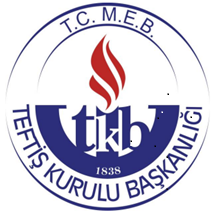 Teftiş Kurulu BaşkanlığıİL/İLÇEİL/İLÇEİL/İLÇEİL/İLÇEİL/İLÇETeftiş Kurulu BaşkanlığıÖZEL	ÖZEL EĞİTİM VE REHABİLİTASYON MERKEZİ(REHBERLİK VE DENETİM RAPORU)ÖZEL	ÖZEL EĞİTİM VE REHABİLİTASYON MERKEZİ(REHBERLİK VE DENETİM RAPORU)ÖZEL	ÖZEL EĞİTİM VE REHABİLİTASYON MERKEZİ(REHBERLİK VE DENETİM RAPORU)ÖZEL	ÖZEL EĞİTİM VE REHABİLİTASYON MERKEZİ(REHBERLİK VE DENETİM RAPORU)ÖZEL	ÖZEL EĞİTİM VE REHABİLİTASYON MERKEZİ(REHBERLİK VE DENETİM RAPORU)Teftiş Kurulu BaşkanlığıTeftiş Kurulu Başkanlığı▪  Kurum kodu:Teftiş Kurulu Başkanlığı▪  Web adresi:Teftiş Kurulu Başkanlığı▪  e-posta adresi:Teftiş Kurulu Başkanlığı▪  Telefon-faks no:Teftiş Kurulu Başkanlığı▪  Bir önceki denetim tarihi:Teftiş Kurulu Başkanlığı▪  Aylık ücretli öğretmen sayısı:Teftiş Kurulu Başkanlığı▪  Ders saati ücretli öğretmen sayısı:Teftiş Kurulu Başkanlığı▪ Kurucu  /  kurucu temsilcisi:Teftiş Kurulu Başkanlığı▪ Kurum açma izin yazısının tarih ve sayısı:Teftiş Kurulu Başkanlığı▪ Öğretime başlama izin yazısının tarih ve sayısı:Teftiş Kurulu Başkanlığı▪ Kurum kontenjanı :Teftiş Kurulu BaşkanlığıEngelli Birey Mevcudu: Engelli Birey Mevcudu: Engelli Birey Mevcudu: Engelli Birey Mevcudu: Engelli Birey Mevcudu: Teftiş Kurulu BaşkanlığıSınıf / Uygulanan Program TürüSınıf / Uygulanan Program TürüEngelli Birey SayısıEngelli Birey SayısıToplamTeftiş Kurulu BaşkanlığıSınıf / Uygulanan Program TürüSınıf / Uygulanan Program TürüKETeftiş Kurulu Başkanlığı………………………… destek eğitim programı………………………… destek eğitim programıTeftiş Kurulu Başkanlığı………………………… destek eğitim programı………………………… destek eğitim programıTeftiş Kurulu Başkanlığı………………………… destek eğitim programı………………………… destek eğitim programıTeftiş Kurulu Başkanlığı………………………… destek eğitim programı………………………… destek eğitim programıTeftiş Kurulu Başkanlığı………………………… destek eğitim programı………………………… destek eğitim programıTeftiş Kurulu Başkanlığı………………………… destek eğitim programı………………………… destek eğitim programıTeftiş Kurulu Başkanlığı………………………… destek eğitim programı………………………… destek eğitim programıTeftiş Kurulu BaşkanlığıBirden fazla destek eğitim programı alan birey sayısıBirden fazla destek eğitim programı alan birey sayısıTeftiş Kurulu BaşkanlığıToplamToplamTablo 1: Deprem, Yangın ve Doğal Afetler Hazırlık DurumuEvetHayırKurum binasının özelliğine göre yangın söndürme ile ilgili gerekli önlemler alınmıştır.Yangın çıkış kapıları acil durumlarda kaçış için hazır olarak bulunmaktadır.Bina kaçış merdivenleri ve yolları üzerinde engeller bulunmamaktadır.İkaz-alarm tatbikatı yapılarak kayıtları tutulmaktadır.Personel tahliye tatbikatı yapılarak kayıtları tutulmaktadır.Binanın depreme karşı dayanıklılığına ilişkin ilgili kurumlardan teknik rapor alınmıştır.Deprem anında devrilebilecek kitaplık, dolap gibi ağır ve yüksek eşyalar duvara sabitlenmiştir.Elektrik tesisatının periyodik kontrolü yapılmış ve rapora bağlanmıştır.Sivil savunma planı/tedbir planı yapılmıştır.Sabotajlara karşı korunma planı hazırlanmış ve her yıl güncellenmektedir.Engelli bireylerin sağlığını ve güvenliğini tehlikeye düşürebilecek her türlü araç-gereç ve donatım malzemesinin kontrolleri yapılmakta ve risk faktörlerine yönelik gerekli tedbirler alınmaktadır.Gerekli malzemelerin bulunduğu ilk yardım dolabı veya çantası bulunmaktadır.Tablo:2 Eğitim Personelinin Görevlendirilme DurumuTablo:2 Eğitim Personelinin Görevlendirilme DurumuTablo:2 Eğitim Personelinin Görevlendirilme DurumuTablo:2 Eğitim Personelinin Görevlendirilme DurumuAylık Karşılığı Görevlendirilen (Kadrolu) Personel Sayısı(A)Ders Saati Ücreti Karşılığı Görevlendirilen  Personel Sayısı (B)Toplam Görevlendirilen Eğitim Personeli   Sayısı (A+B)Özel Eğitim Alanı Öğretmeni/Özel Eğitim Alanında Görevlendirilen Uzman ÖğreticiRehber Öğretmen/PsikologOkul Öncesi Öğretmeni/Çocuk Gelişimi ve Eğitimi Öğretmeni/Çocuk GelişimcisiFizyoterapistDil ve Konuşma Bozuklukları Uzmanı/Dil ve Konuşma Terapisti/Dil ve Konuşma Pataloğu/Odyoloji ve Konuşma Bozuklukları UzmanıOdyoloji ve Konuşma Bozuklukları Uzmanı/Odyolog/Eğitim OdyoloğuSosyal Hizmet Uzmanı/Sosyal ÇalışmacıUsta ÖğreticiToplamTablo 3. Eğitim Personelinin Mevcut Ders Saati Sayısı Durumu Tablo 3. Eğitim Personelinin Mevcut Ders Saati Sayısı Durumu Tablo 3. Eğitim Personelinin Mevcut Ders Saati Sayısı Durumu Tablo 3. Eğitim Personelinin Mevcut Ders Saati Sayısı Durumu Aylık Karşılığı Görevlendirilen (Kadrolu) Personelin 1(Bir)  Ayda  Girmiş Olduğu Toplam Ders Saati Sayısı(A)Kurumda 1 (Bir) Ayda Verilen Toplam Ders Saati Sayısı(B)Aylık Karşılığı Görevlendirilen Eğitim Personelinin Aylık Girmiş Olduğu Ders Saati Sayısının Toplam Ders Saati Sayısına  Oranı (A/B)*100TOPLAMSıra Adı Soyadı GöreviÇalışma izin onayının tarih ve sayısıÇalışma izin onayının bitim tarihi123